\     R  O  M  Â  N  I  A					               Nesecret           MINISTERUL AFACERILOR INTERNE                                                    Târgovişte                                        					Nr. 104901  din 14.12.2023  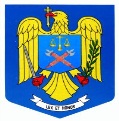 INSPECTORATUL DE  POLIŢIE  JUDEŢEAN                             DAMBOVITA                             COMISIA DE EXAMEN        A P R O BPOSTARE PE SITE-UL INSTITUŢIEI                                                                                    P. INSPECTOR  ŞEF                                                                                                                                                                                                                 Comisar şef de poliţie                                                                                                  Ion-Viorel POLEXE                     A  N  U  N  ŢÎn conformitate cu prevederile art. 27^46 din Legea nr. 360/2002 privind Statutul poliţistului, cu modificările şi completările ulterioare, Ordinului M.A.I. nr. 140 din 2 septembrie 2016 privind activitatea de management resurse umane în unităţile de poliţie ale Ministerului Afacerilor Interne, cu modificările şi completările ulterioare și anunțului nr. 104255 din 13.11.2023, cu data prezentului anunț, se publică rezultatul  concursului sustinut  pentru ocuparea funcției vacante de Șef serviciu din cadrul Serviciului Cabinet, pozitia 4 din Statul de organizare al I.P.J. Dâmbovița, astfel:           Candidații nemulțumiți de rezultatul obținut la interviul structurat pe subiecte profesionale pot formula contestație o singură dată, în termen de 24 de ore de la afișare, ce va fi depusă în format electronic (semnată și scanată în format electronic needitabil) la adresa de e-mail a Serviciului Resurse Umane din cadrul I.P.J. Dâmbovița resurseumane@db.politiaromana.ro   PREŞEDINTELE COMISIEI DE EXAMEN                                                                           SECRETARUL COMISIEI                                                                           Nr. crt.I.DNotaObs.11043909,43